Young Voices United Performing Arts School2017 Registration FormMEDICAL CONSENT & RELEASE LIABILITY AGREEMENTI hereby give permission for:_________________________________________________________ to participate in the Young Voices United Performing Arts School Performing Arts Program.  I declare that I am the parent or legal guardian of the above named child, and I have custody and control of the child.  In the event my child is injured or should require medical attention, I hereby request that you contact me or our emergency contact.  In the event that we cannot be reached, I hereby authorize Young Voices United Performing Arts School to secure necessary medical treatment for my child.  I further acknowledge that I will be responsible for any medical or hospital fees or costs associated with my child’s medical treatment.  I understand that as a participant, my child may be on and off stage props.  I further understand that my child may be running, jumping, dancing and performing varied other movements on stage.  I assume all risks and hazards to such participation including transportation to and from rehearsals and performances and hereby waive, release, absolve and indemnify and agree to hold harmless, Young Voices United Performing Arts School, its organizers, sponsors, supervisors, and participants for any claim arising out of accidental injury to my child.My signature indicates that I have read, understand and agree to the terms of the above RELEASE FROM LIABILITY._________________________________________________________                  Parent/Guardian Signature 	                                                   DateDO YOU GIVE PERMISSION TO YOUNG VOICES UNTED PERFORMING ARTS SCHOOL FOR THE FOLLOWING:Public news media photos, film, and interviews?                	 Yes/NoPublicity photos to be used for future YVU publications?	 Yes/No_________________________________________________________  Parent/Guardian Signature                                                        DateTuition Cost/Registration/DatesThe non-refundable application/registration fee is $25.  The cost is per month is based on the courses elected.  All tuition payments are due and payable on the 1st of every month.  There will be a late fee of $25 for payments received after the 3rd of every month.Student’s Name:____________________________________________Sex   M/F    Age:____________  School:_________________________Parent’s Name:_____________________________________________Address:___________________________________________________________________________________________________________City:______________________  Zip:____________________________Home Phone:______________________________________________Cell Phone:________________________________________________Email:____________________________________________________Course/Courses:_____________________________________________________________________________________________________EMERGENCY INFORMATIONAlternative Emergency Contact if parent unavailable:Name:____________________________________________________Relationship:_______________________________________________Phone:____________________________________________________Any known allergies or other pertinent medical information;_________________________________________________________T-Shirt Size (circle your size, you and adult sizes available)YS    YM    YL    YXL    AS    AM    AL    AXL    A2XL____________Monthly Tuition Cost (based on courses elected)595 Roswell Street, Suite C  Marietta, Georgia  30060(770) 528-0988www.youngvoicesunited.com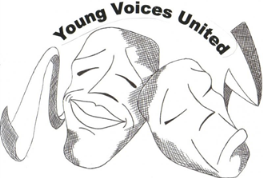 